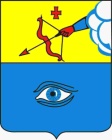 ПОСТАНОВЛЕНИЕ__08.02.2021___                                                                                   № __20/2__ г. ГлазовО внесении изменений в административный регламент по предоставлению муниципальной услуги «Предоставление разрешения на ввод объекта в эксплуатацию», утверждённый постановлением Администрации города Глазова от 10.04.2017 № 20/18 (в ред. от 28.12.2017 № 23/255, от 28.11.2018  № 20/14, от 06.02.2020 № 20/5)На основании Федеральных законов от 29.12.2004 № 190-ФЗ «Градостроительный кодекс Российской Федерации», от 29.12.2004 № 191-ФЗ  «О введении в действие Градостроительного кодекса Российской Федерации»,  руководствуясь Уставом  муниципального образования «Город Глазов»,П О С Т А Н О В Л Я Ю:1. Внести в административный регламент по предоставлению муниципальной услуги «Предоставление разрешения на ввод объекта в эксплуатацию», утвержденный постановлением Администрации города Глазова от 10.04.2017 № 20/18 (в ред. от 28.12.2017 № 23/255, от 28.11.2018  № 20/14, от 06.02.2020 № 20/5) следующие изменения: 1.1. в содержании строку 30 исключить;1.2.в разделе II:1.2.1 в пункте 11.1:- в  подпункте 6 после слов «объекта капитального строительства проектной документации» дополнить словами  «(в части соответствия проектной документации требованиям, указанным в пункте 1 части 5 статьи 49 ГрК РФ),»;- в подпункта 7 после слов «(при их наличии)» дополнить словами «, а также документы, подтверждающие передачу гарантирующим поставщикам электрической энергии в эксплуатацию приборов учета электрической энергии многоквартирных домов и помещений в многоквартирных домах, подписанные представителями гарантирующих поставщиков электрической энергии;»;- в подпункте 9 после слов «реконструированного объекта капитального строительства» дополнить следующими словами: «указанным в пункте 1 части 5 статьи 49 ГрК РФ»;1.2.2. в пункте 14:- в подпункте 1.3. после слов «на строительство,» дополнить словами: «за исключением случаев изменения площади объекта капитального строительства в соответствии с частью 6.2 статьи 55 ГрК РФ;»;- в подпункте 1.4. после слов «проектной документации» дополнить словами: «за исключением случаев изменения площади объекта капитального строительства в соответствии с частью 6.2 статьи 55 ГрК РФ;»;- дополнить подпунктом 2 следующего содержания:«2) До 1 января 2024 года в отношении объектов капитального строительства, разрешения на строительство которых выданы до 1 января 2020 года и по которым не выданы разрешения на ввод их в эксплуатацию:отказ в выдаче разрешения на ввод объекта капитального строительства в эксплуатацию наряду с основаниями, предусмотренными подпунктами 1.1 – 1.4  пункта 14 настоящего регламента, осуществляется в случае несоответствия такого объекта капитального строительства разрешенному использованию земельного участка и (или) ограничениям, установленным в соответствии с земельным и иным законодательством Российской Федерации, на дату выдачи разрешения на строительство такого объекта капитального строительства. При этом положения подпункта 1.5 пункта 14 настоящего регламента не применяются;»;1.3. В пункте 22.4  раздела III последнее предложение исключить.1.4. Приложение № 3 изложить в следующей редакции:«Приложение № 3к Административному регламенту по предоставлению муниципальной услуги «Предоставление  разрешения на  ввод в объекта в эксплуатацию»Форма акта, подтверждающего соответствие параметров построенного, реконструированного объекта капитального строительства проектной документации (в части соответствия проектной документации требованиям, указанным в пункте 1 части 5 статьи 49 Градостроительного кодекса РФ), в том числе требованиям энергетической эффективности и требованиям оснащенности объекта капитального строительства приборами учета используемых энергетических ресурсовАкт, подтверждающий соответствие параметров построенного, реконструированного объекта капитального строительства проектной документации (в части соответствия проектной документации требованиям, указанным в пункте 1 части 5 статьи 49 Градостроительного кодекса РФ), в том числе требованиям энергетической эффективности и требованиям оснащенности объекта капитального строительства приборами учета используемых энергетических ресурсов"___" _______________ 20__ г.Подтверждаем соответствие параметров построенного (реконструированного) объекта________________________________________________________________________       (наименование объекта, адрес по разрешению на строительство)______________________________________________________________________________________________________________________________________________________                                                  (кем и когда утверждена проектная документация, № заключения государственной экспертизы)___________________________________________________________________________проектной документации  требованиям:- технических регламентов, санитарно-эпидемиологическим требованиям, требованиям в области охраны окружающей среды, требованиям государственной охраны объектов культурного наследия, требованиям к безопасному использованию атомной энергии, требованиям промышленной безопасности, требованиям к обеспечению надежности и безопасности электроэнергетических систем и объектов электроэнергетики, требованиям антитеррористической защищенности объекта, заданию застройщика или технического заказчика на проектирование, результатам инженерных изысканий, за исключением случаев проведения государственной экспертизы проектной документации объектов капитального строительства, указанных в части 2 статьи 49 ГрК РФ, и проектной документации, указанной в части 3 статьи 49 ГрК РФ, в соответствии с пунктом 1 части 3.3 статьи 49 ГрК РФ. (При проведении государственной экспертизы проектной документации, в отношении которой проводится государственная экологическая экспертиза, оценка соответствия проектной документации требованиям в области охраны окружающей среды не осуществляется) (ненужное зачеркнуть);- энергетической эффективности и требованиям оснащенности объекта капитального строительства приборами учета используемых энергетических ресурсов (должен содержать информацию о нормативных значениях показателей, включенных в состав требований энергетической эффективности объекта капитального строительства, и о фактических значениях таких показателей, определенных в отношении построенного, реконструированного объекта капитального строительства в результате проведенных исследований, замеров, экспертиз, испытаний, а также иную информацию, на основе которой устанавливается соответствие такого объекта требованиям энергетической эффективности и требованиям его оснащенности приборами учета используемых энергетических ресурсов).______________________________________________________________________________________________________________________________________________________   Руководитель организации,    осуществлявшей строительство    ____________________________   _______________   ______________________     (наименование организации)       (подпись)       (инициалы, фамилия)        М.П.Лицо, осуществляющее строительный контроль___________________________________________________________________________     (наименование организации)       (подпись)       (инициалы, фамилия)        М.П.Лицо, осуществляющее авторский надзор (если заключался договор)___________________________________________________________________________     (наименование организации)       (подпись)       (инициалы, фамилия)        М.П.Застройщик или технический заказчик в случае осуществления строительства, реконструкции на основании договора строительного подряда    ____________________________   _______________   ______________________»;     (наименование организации)       (подпись)       (инициалы, фамилия)        М.П.1.5.  Приложение № 4 исключить.    2. Настоящее постановление подлежит официальному опубликованию.    3.  Контроль за исполнением настоящего постановления возложить на Первого заместителя Главы Администрации по вопросам строительства, архитектуры и жилищно-коммунального хозяйства С.К.Блинова.Администрация муниципального образования «Город Глазов» (Администрация города Глазова) «Глазкар» муниципал кылдытэтлэн Администрациез(Глазкарлэн Администрациез)Глава города ГлазоваС.Н. Коновалов